Wolf Crow Medicine						         Today’s Date: _____________J. Whiskey Northrop, L.Ac			               	OR Lic# AC173827						Client Intake FormName: __________________________________				Date of Birth: _________     Age: ______	Preferred pronoun: __________	 				Occupation: ____________________________Address _________________________________________________________City ______________________________ State _______	Zip _________Phone __________________________ Email _____________________________________ Insurance Provider: _______________________ MEMBER ID# _____________________ GROUP # ______________________Is it okay to leave messages about appointment scheduling?  Phone/Text/EmailDo you have any medical conditions that have been diagnosed by a physician? If yes please list. Do you have a primary care Physician?  Y / N; if yes, whom: ________________________________Please explain your current or most relevant heath concerns? 1)2)3)Do you have any significant family health history that may impact your health? (cancer, stroke, etc)Have you had a major illness surgery, or accident within the last 3 years, if yes please explain.Do you have any allergies or food sensitivities? Y / N; if yes please list them. Are you currently taking any medications, vitamins, or supplements? if yes what for?Do you have any ailments that are restricting you from performing daily tasks? if yes what do you have trouble accomplishing?Please mark any areas of pain or discomfort on the following chart: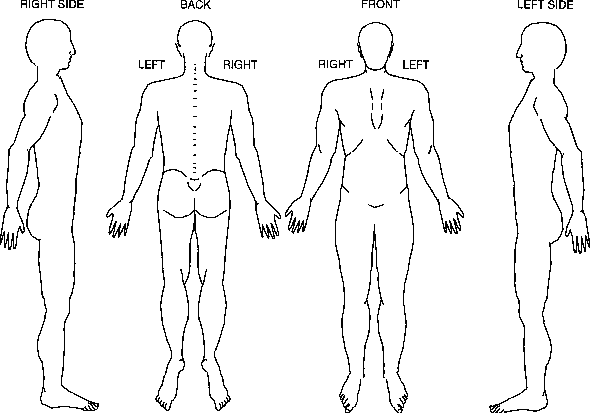 Please circle any current problems and underline problems in the past:   __Diabetes		__Cancer		   	__Hepatitis		__Blood disorder __heart palpitations	__Mouth/tongue sores  		__Vivid/lots of dreams  	__Anxious feelings __Mental confusion 	__Restlessness	   		__Chest pain	 	__Ribcage pain           __low/high BP		__Asthma  			__Fibromyalgia		__ headache/migraine                             __Low/high appetite 	__Fatigue after eating    		__Bloating/gas 	 	__Acid regurgitation __Ulcer			__Stomach pain  	  		__Strong appetite 	__Painful bleeding gums __Belching		__Nausea/vomiting 	  	__Heartburn 	 	__Bad breath            __Burning after eating	__Skin rashes	 	   	__Urinary frequency	__Utis                                 __TMJ			__Thyroid issues	   		__Sweating		__Low/high thirst    __Nasal discharge 	__chronic cough 		__Nose bleeds	 	__Sinus congestion     __Dry mouth/eyes  	__Dry skin		  	__Sore throat 		__Chills/fever __Allergies		__Low immunity			__Low/high libido	__ (joint/bone)                                  __Sciatica	       	__Plantar fasciitis	   	__Arthritis		__Neurological disease 	  __Diarrhea		__Constipation 	   		__Headaches  	 	__Irritability             __Muscle cramping 	__Neck/shoulder tension	__Fainting/vertigo	__Fatigue            __Gall/Kidney stones 	__Floaters/blurry vision	__Dizziness 		__Ringing in ears          __Cold extremities  	__Heavy sensation in body	__Sleep disorders	__Numbness/tingling __Light/heavy menses	__PMS				__Food cravings		__ (weakness)                            __Sore/weak knees 	__Low back pain 	   		__Early gray/hair loss 	__Easy bruising           __Poor memory 		__Fertility issues 	  	__Dental issues		__PTSD                          __Easily startled	__Fearful		   	__Worry		__Sadness/depression	  __Anger issues		__Grief		  		__Overthinking		__StressLifestyle questions:Describe your typical diet: ________________________________________________________________________Where in your body do you hold your stress? ____________________________________________________What do you do to relax? _________________________________________________________________________Do you exercise? Y  N	   Activity/how often?_______________________________________________________Do you regularly drink water? Y  N	how much? __________________Do you consume caffeine?           Y  N    how much? __________________Do/did you use tobacco?             Y  N    when did you quit? _________________                                                Do you use alcohol or rec. drugs?      Y  N     frequency? _____________________________Informed Consent I, ______________________________ understand that methods of treatment used in this practice may include, but are not limited to: acupuncture, moxibustion, cupping, gua sha, electrical stimulation, massage, herbal therapy and nutritional counseling. Though we take every precaution to ensure your safety there are some risks associated with these procedures: bruising, swelling, bleeding at the needle site, sore muscles and temporary exacerbation of symptoms that may last a few days. Rare risks may include: dizziness, fainting, infection, nerve damage, and pneumothorax. I understand large doses of herbs taken without my practitioner’s recommendation may be toxic and some inappropriate during pregnancy/nursing. This consent form is intended to cover the entire course of treatment for my present conditions, and any future conditions for which I may seek treatment. I take full responsibility for alerting my practitioner to any physical, mental, or emotional changes that occur with my health.Payment AgreementFull Payment is expected at the time of treatment. You are responsible for $20 fee for no call/no shows.  In the case that you are using health or auto insurance, arrangements may be made to omit payment and await reimbursement. Claims can take 6 weeks to 3 months to be processed. By signing below, I accept financial responsibility for any outstanding charges that are not covered by my insurance company and I authorize my provider, J. Whiskey Northrop, to release my medical records relating to claim for benefits submitted.ARBITRATIONBy signing an arbitration agreement, you the patient and me the practitioner agree to use aprivate, confidential, and expedited arbitration, rather than a public, lengthy and costlycourtroom trial, to settle any malpractice claims.HIPPA: Notice of Privacy PoliciesWolf Crow Medicine, LLC is dedicated to providing service with respect for human dignity. Protecting your privacy and healthcare information is fundamental in maintaining our professional relationship. Wolf Crow Medicine, LLC may use or disclose your Protected health Information when required by law. You have the right to request restrictions on certain uses and disclosures of your health information. We may disclose your health care information to other healthcare professionals within our practice for the purpose of treatment. Wolf Crow Medicine, LLC will not use your health information for marketing communications without your written consent. We may send newsletters and appointment reminders, by calls, texts, or emails, unless otherwise advised by you.You have the right upon written request:to access, receive, or review copies of your healthcare recordsto receive a list of items this office disclosed of your protected healthcare informationto request that this office place additional restrictions on disclosure of your healthto request that we amend your health informationWolf Crow Medicine, LLC is required by law to comply with this Notice. Complaints about your privacy rights, or how we have handled your health information should be directed to J. Whiskey Northrop by calling this office at (503) 701-6077. If you are not satisfied with the manner in which this office handles your complaint, you may submit a formal complaint to: DHHS, Office of Civil Rights 200 Independence Ave., S.W. Room 509F HHH Building Washington, DC 20201 I understand and I have the right to discuss the Notice of privacy and procedures form of this practice before I sign this consent form.Printed Name: _______________________________________Signature:  __________________________________________	Date:  _______________